รายงานการประชุมการเยี่ยมเสริมพลังบริหารการเปลี่ยนแปลง สำนักส่งเสริมสุขภาพเมื่อวันที่ ๘ สิงหาคม ๒๕๕๙ณ ห้องประชุมสำนักส่งเสริมสุขภาพ  อาคาร ๖ ชั้น ๓ กรมอนามัย********************************ผู้เข้าประชุมเริ่มประชุม  เวลา ๑๓.๓๐ น.  ประธานกล่าวเปิดประชุม และนำเข้าสู่วาระการประชุม ดังนี้ระเบียบวาระที่ ๑  เรื่องประธานแจ้งที่ประชุมทราบ		  ประธานแจ้งว่า ตามคำสั่งกรมอนามัยที่ ๙๒/๒๕๕๙ ลงวันที่ ๑ กุมภาพันธ์ พ.ศ. ๒๕๕๙         ได้แต่งตั้งคณะกรรมการอำนวยการ คณะกรรมการ คณะทำงานบริหารการเปลี่ยนแปลง และจัดตั้งสำนักงานบริหารการเปลี่ยนแปลง และคำสั่งกรมอนามัยที่ ๙๕/๒๕๕๙ ลงวันที่ ๔ กุมภาพันธ์ ๒๕๕๙ ได้มอบหมาย         ให้ข้าราชการปฏิบัติหน้าที่หัวหน้าและเลขานุการบริหารการเปลี่ยนแปลงในหน่วยงานสังกัดกรมอนามัย และตามคำสั่งสำนักส่งเสริมสุขภาพที่ ๖/๒๕๕๙ เรื่อง แต่งตั้งคณะกรรมการบริหารการเปลี่ยนแปลง สำนักส่งเสริมสุขภาพ โดยมีคณะกรรมการอำนวยการ ที่ปรึกษา คณะทำงานบริหารการเปลี่ยนแปลง ประกอบด้วย ผู้อำนวยการ หัวหน้ากลุ่ม/โครงการ และบุคลากรภายในสำนักเป็นกรรมการ และคณะทำงาน ซึ่งมีบทบาทหน้าที่ ศึกษา วิเคราะห์ ปัจจัยการดำเนินงานของหน่วยงานเพื่อจัดทำแผนบริหารการเปลี่ยนแปลง (Blueprint for Change) ของหน่วยงาน      วางแผนการดำเนินงานการสื่อสาร สนับสนุน กำกับ ติดตาม และเร่งรัดให้มีการขับเคลื่อนการดำเนินงานตามแผนบริหารความเปลี่ยนแปลง (Blueprint for Change) ให้เกิดความร่วมมือทั่วทั้งองค์กร และดำเนินการให้เกิด  ผลสัมฤทธิ์ จึงกำหนดให้มีการประชุมการเยี่ยมเสริมพลังโดยมีทีมจากสำนักงานบริหารการเปลี่ยนแปลงมาช่วยพิจารณา Blueprint for Change ของสำนักส่งเสริมสุขภาพ เพื่อการปรับปรุงแก้ไขต่อไป และขอต้อนรับที่เยี่ยมเสริมพลังการบริหารการเปลี่ยนแปลง/มติ...-๒-  มติที่ประชุม	- รับทราบระเบียบวาระที่ ๒  เรื่องเพื่อทราบ		  - รายงานความก้าวหน้า และแผนการบริหารการเปลี่ยนแปลง สำนักส่งเสริมสุขภาพ		  หัวหน้ากลุ่มบริหารยุทธศาสตร์ รายงานว่า สำนักส่งเสริมสุขภาพ ได้มีการวิเคราะห์ SWOT สรุปได้ดังนี้  จุดแข็ง (Strange) 		 - บุคลากรมีความรู้ ศักยภาพ		 - มีภาคีเครือข่ายที่เข้มแข็ง		 - มีองค์ความรู้ เทคโนโลยี นวัตกรรม มาตรฐาน จุดอ่อน (Weakness)		 - ขาดการบริหารจัดการฐานข้อมูลทุกกลุ่มวัยในภาพรวม		 - ขาดการบูรณาการการทำงานภายในองค์กร		 - การจัดการความรู้ การสร้างนวัตกรรม การวิจัยยังมีน้อย โอกาส (Opportunity)		 - มีนโยบายและกฎหมายส่งเสริมสุขภาพทุกระดับ		 - เทคโนโลยีที่ทันสมัย ประชาชนเข้าถึงง่าย		 - มีความร่วมมือในระดับนานาชาติ เรื่อง การส่งเสริมสุขภาพ ภัยคุกคาม (Treat)
 	 - การเคลื่อนย้ายของแรงงานข้ามชาติ		 - งบประมาณด้านส่งเสริมสุขภาพที่ได้รับจัดสรรน้อย		 - สื่อมีผลต่อพฤติกรรม เช่น การโฆษณานมผง และอาหารเสริมทารก และสื่อลามกมีผลต่อ   การตั้งครรภ์ในวัยรุ่นโดยมีเป้าหมายด้านสุขภาพ ดังนี้		 กลุ่มอนามัยแม่และเด็ก : ลูกเกิดรอดแม่ปลอดภัย พัฒนาการสมวัย		 กลุ่มอนามัยวัยเรียน : เด็กและเยาวชนแข็งแรงและฉลาด		 กลุ่มอนามัยวัยทำงาน : วัยทำงานมีพฤติกรรมที่พึงประสงค์ส่งผลให้ประชาชนมีสุขภาพดีเพื่อเข้าสู่วัยสูงอายุที่มีคุณภาพและดำเนินการด้วยยุทธศาสตร์ 3 L ดังนี้ Lead	 - ศูนย์ข้อมูลสารสนเทศด้านส่งเสริมสุขภาพ		 - ศูนย์เรียนรู้ต้นแบบส่งเสริมสุขภาพกลุ่มวัยระดับอาเซียน		 - แผนยุทธศาสตร์การส่งเสริมสุขภาพแห่งชาติ		 - ศูนย์กำกับมาตรฐานผู้ปฏิบัติงานส่งเสริมสุขภาพ (HP Auditor)  Lean	 - พัฒนากระบวนงานหลัก (Core Business Process)		 - พัฒนา Product Line/ Learn…-๓- Learn	 - พัฒนาศักยภาพบุคลากรและภาคีเครือข่าย (LP) - องค์กรแห่งการเรียนรู้ (LO) ด้วย KM R2R และ Knowledge asset และได้จัดทำกระบวนการทำงานของสำนักส่งเสริมสุขภาพ (Core business Process) และ Product Line สำนักส่งเสริมสุขภาพ ดังนี้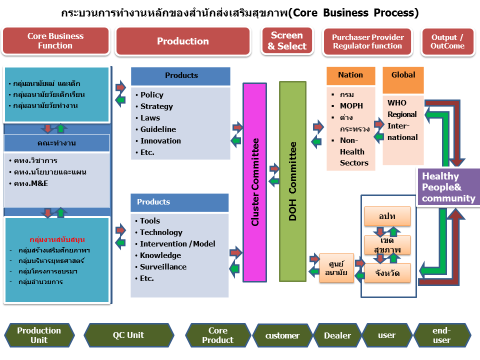 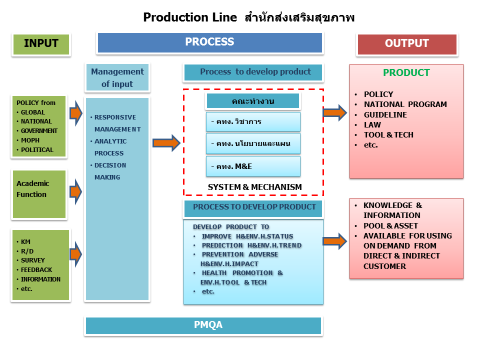 /โดย...-4-โดยวางระบบและกลไก ดังนี้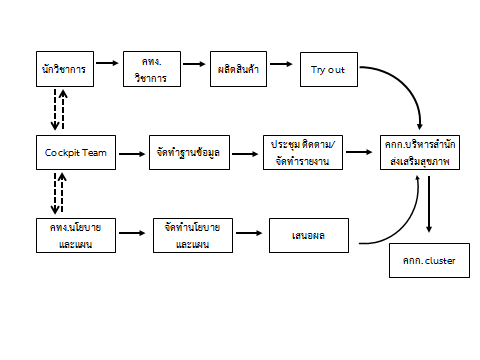  	ซึ่งที่ผ่านมาได้มีการประชุมชี้แจงทำความเข้าใจเรื่อง Change ภายในองค์กร และระดมความคิดเห็นเพื่อจัดทำ Blueprint for Change สำหรับแผนการดำเนินงาน ปี ๒๕๖๐ มีดังนี้1. พัฒนา Cockpit Center ให้ครอบคลุมทุกกลุ่มวัย2. Training Center เพื่อกำกับมาตรฐานผู้ปฏิบัติงานส่งเสริมสุขภาพ (HP Auditor)- พัฒนาหลักสูตร อบรมนักวิชาการส่งเสริมสุขภาพเชี่ยวชาญ- ขออนุมัติเครดิตวิชาชีพ- จัดอบรมผู้ปฏิบัติงานจาก สสจ. รพศ. รทพ. รพช. รพสต.3. Learning Center- จัดเป็นศูนย์เรียนรู้การยุติการถ่ายทอดเชื้อ HIV จากแม่สู่ลูกให้แก่สมาชิกอาเซียน		ทีมสำนักงานบริหารการเปลี่ยนแปลงพิจารณาประเด็น Lean สำนักส่งเสริมสุขภาพ จากการนำเสนอ สรุปได้ว่า เป็นองค์กรที่มีจุดแข็ง จุดเด่น ค่อนข้างมาก และสามารถกำหนดเป็นประเด็น Lead ได้เหมาะสมแล้ว ส่วนประเด็น Lean ที่จะดำเนินการ  Cockpit Data Center จะเป็นการดำเนินการของกลุ่ม KISS อยู่แล้ว ซึ่งเป็นภาพของระบบข้อมูลทั้งกรม จะทำให้เกิดความซ้ำซ้อนและควรให้กลุ่ม KISS ดำเนินการ เนื่องจากมีความเชี่ยวชาญในการจัดทำระบบข้อมูลสารสนเทศ โดยใช้ระบบเทคโนโลยี สำนักส่งเสริมสุขภาพควรทำเป็นการภายในองค์กรเอง ส่วนที่วางระบบและกลไกการดำเนินการผลิต Product line เป็นสิ่งที่ดีและเห็นด้วยและวางระบบได้ดี สอดคล้องกับนโยบายกรม แต่จะทำอย่างไรให้ระบบและกลไกเกิดขึ้นได้เร็วและทันต่อสถานการณ์ที่กำลังเปลี่ยนแปลง และขอให้เตรียมนำเสนอประเด็น Lean ในการประชุมหน่วยงานส่วนกลางครั้งต่อไปด้วย		ประธาน ชี้แจงเพิ่มเติมว่า ขณะนี้อยู่ระหว่างดำเนินการ นอกจากนี้ ยังมีการ Change งานอำนวยการภายในสำนักด้วย จะเป็นเรื่องงานสารบรรณ งานการเงิน และงานพัสดุ/มติ...-5-  มติที่ประชุม	- รับทราบ 				- มอบกลุ่มบริหารยุทธศาสตร์ ดำเนินการต่อไประเบียบวาระที่ ๓  เรื่องอื่น ๆ		   - ไม่มีเลิกประชุมเวลา  ๑๖.๓๐ น.  ๑. นายแพทย์อรรถพล  แก้วสัมฤทธิ์ผู้อำนวยการสำนักส่งเสริมสุขภาพประธาน๒. นางจินตนา  พัฒนพงศ์ธรกลุ่มอนามัยแม่และเด็ก๓. นางปนัดดา  จั่นผ่องกลุ่มอนามัยเด็กวัยเรียนและเยาวชน๔. ร.อ.หญิงฐาปนพร  สิงหโกวินท์กลุ่มสร้างเสริมศักยภาพเพื่อการส่งเสริมสุขภาพกลุ่มสร้างเสริมศักยภาพเพื่อการส่งเสริมสุขภาพ๕. นางสาวพิริยา  วัฒนารุ่งกานต์กลุ่มบริหารยุทธศาสตร์๖. นางสาวปิยะวรรณ  กลิ่นสุคนธ์กลุ่มบริหารยุทธศาสตร์๗. นางสาวระวีวรรณ  สำลีกลุ่มบริหารยุทธศาสตร์๘. นางอัญชุรีย์  บุญมาประเสริฐกลุ่มบริหารยุทธศาสตร์๙. นางวิชชุพร  เกตุไหมโครงการจัดตั้งสถาบันฝึกอบรมแพทย์ฯ๑๐. นายแพทย์ศักดา  อัลภาชน์ผู้อำนวยการสำนักงานบริหารการเปลี่ยนแปลงผู้อำนวยการสำนักงานบริหารการเปลี่ยนแปลง๑๑. นางศรีวิภา  เลี้ยงพันธุ์สกุลสำนักงานบริหารการเปลี่ยนแปลงสำนักงานบริหารการเปลี่ยนแปลง๑๒. นางวิมล  โรมาสำนักงานบริหารการเปลี่ยนแปลงสำนักงานบริหารการเปลี่ยนแปลง๑๓. นายสายชล  คล้อยเอี่ยมสำนักงานบริหารการเปลี่ยนแปลงสำนักงานบริหารการเปลี่ยนแปลง(นางอัญชุรีย์  บุญมาประเสริฐ)(นางสาวพิริยา  วัฒนารุ่งกานต์)นักจัดการงานทั่วไปชำนาญการหัวหน้ากลุ่มบริหารยุทธศาสตร์ผู้จดรายงานการประชุมผู้ตรวจรายงานการประชุม